Mediation Request Form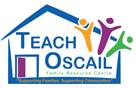 Teach Oscail Family Resource CentreIf you have any further queries please email jbarry@teachoscailfrc.ieA Mediator will be in contact to access if suitable for Mediation.Please return to: Teach Oscail FRC, 31 Church Street, Cavan.Individual Requesting MediationIndividual Requesting MediationIndividual Requesting MediationName:Adress: D.O.BAge: Telephone Number: Mobile: Email Address: Date Requesteding:Request Completed by:(PlEASE SIGN IN BOLD) Type of Mediation been requested ?       Family Mediation                                                                                           Seperating Couples                                                                           Seperating Couples  (Co – Parenting)                                                                           Mediation Reconciliation                                                                          Community / Neighbours Mediation           Type of Mediation been requested ?       Family Mediation                                                                                           Seperating Couples                                                                           Seperating Couples  (Co – Parenting)                                                                           Mediation Reconciliation                                                                          Community / Neighbours Mediation           Type of Mediation been requested ?       Family Mediation                                                                                           Seperating Couples                                                                           Seperating Couples  (Co – Parenting)                                                                           Mediation Reconciliation                                                                          Community / Neighbours Mediation           (Please answer all questions below)(Please answer all questions below)(Please answer all questions below)Are there any Court orders in Place?                                                Yes                    No Are there any Court orders in Place?                                                Yes                    No Are there any Court orders in Place?                                                Yes                    No If Yes, please indicate which order?  Barring Order         Safety Order         Protection Order  If Yes, please indicate which order?  Barring Order         Safety Order         Protection Order  If Yes, please indicate which order?  Barring Order         Safety Order         Protection Order  What date was the Court Order Issued? What date was the Court Order Issued? What date was the Court Order Issued? Is the other party aware that you are seeking Mediation?          Yes                No Is the other party aware that you are seeking Mediation?          Yes                No Is the other party aware that you are seeking Mediation?          Yes                No Is the other party agreeing to Mediation ?                                      Yes                No Is the other party agreeing to Mediation ?                                      Yes                No Is the other party agreeing to Mediation ?                                      Yes                No Is the other party aware that they will be contacted by a Mediator ?  Yes          No Is the other party aware that they will be contacted by a Mediator ?  Yes          No Is the other party aware that they will be contacted by a Mediator ?  Yes          No 2nd Parties Details For Mediation 2nd Parties Details For Mediation 2nd Parties Details For Mediation Name:Adress: D.O.BAge: Telephone Number: Mobile: Email Address: 